DSWD DROMIC Report #58 on the Coronavirus Disease (COVID19)as of 18 April 2020, 6AMSituation OverviewThe coronavirus disease (COVID19) is an infectious disease that was unknown before the outbreak began in Wuhan, China. On 16 March 2020, a Memorandum from the Executive Secretary was issued regarding Community Quarantine over the entire Luzon and Further Guidelines for the Management of the Coronavirus Disease 2019 (COVID19) Situation.As of 17 April 2020, 4PM, the Department of Health (DOH) has confirmed 5,878 COVID19 cases. Out of these infected, 487 have recovered while 387 deaths were recorded.Source: https://www.doh.gov.ph/covid19trackerAssistance ProvidedA total of ₱6,753,654,182.48 worth of assistance was provided to the families and individuals including strandees affected by community quarantine being implemented due to COVID19; of which, ₱169,222,941.33 was provided by DSWD, ₱6,485,131,861.34 from LGUs, ₱72,552,826.81 from NGOs and ₱26,746,553.00 from Private Partners (see Table 1). Table 1. Cost of Assistance Provided to Affected Families / PersonsNote: Reflected cost of assistance under DSWD are FNIs provided and does not include other DSWD social services and Social Amelioration Program (SAP) for target beneficiaries.* The decrease in the DSWD cost of assistance for Pio Duran, Albay is based on the actual distribution.Source: DSWD-Field OfficesStatus of Prepositioned Resources: Stockpile and Standby FundsThe DSWD Central Office (CO), Field Offices (FOs), and National Resource Operations Center (NROC) have stockpiles and standby funds amounting to ₱1,367,209,419.38 with breakdown as follows (see Table 2):Standby FundsA total of ₱516,995,206.38 standby funds in the CO and FOs. Of the said amount, ₱476,985,397.83 is the available Quick Response Fund (QRF) in the CO.StockpilesA total of 383,056 family food packs (FFPs) amounting to ₱152,933,957.02, other food items amounting to ₱264,553,895.86 and non-food items (FNIs) amounting to ₱432,726,360.12 are available.Table 2. Available Standby Funds and Stockpiles Note: The Inventory Summary is as of 18 April 2020, 4AM. Source: DRMB and NRLMBSituational ReportsDSWD-DRMBDSWD-NRLMBDSWD-FO NCRDSWD-FO CARDSWD-FO IDSWD-FO IIDSWD-FO IIIDSWD-FO CALABARZONDSWD-MIMAROPADSWD-FO VDSWD-FO VIDSWD-FO VIIDSWD-FO VIIIDSWD-FO IXDSWD-FO XDSWD-FO XIDSWD-FO XIIDSWD-FO CARAGA*****The Disaster Response Operations Monitoring and Information Center (DROMIC) of the DSWD-DRMB is closely coordinating with the concerned DSWD Field Offices for any significant updates and actions taken relative to COVID19 pandemic.Prepared by:JEM ERIC F. FAMORCANJAN ERWIN ANDREW I. ONTANILLASRODEL V. CABADDUReleasing OfficerPhoto Documentation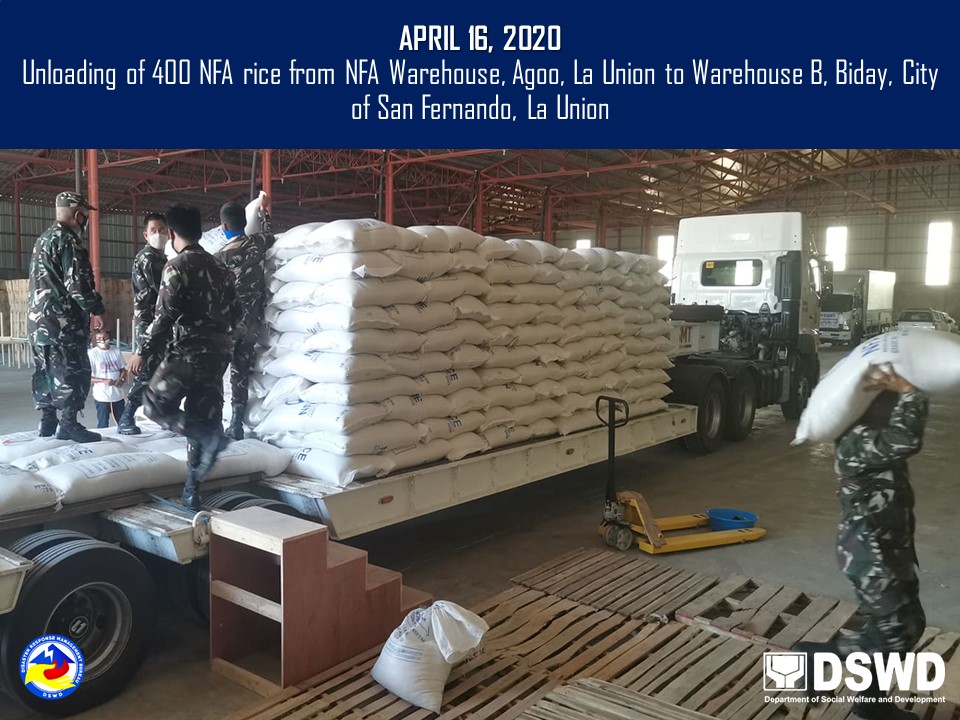 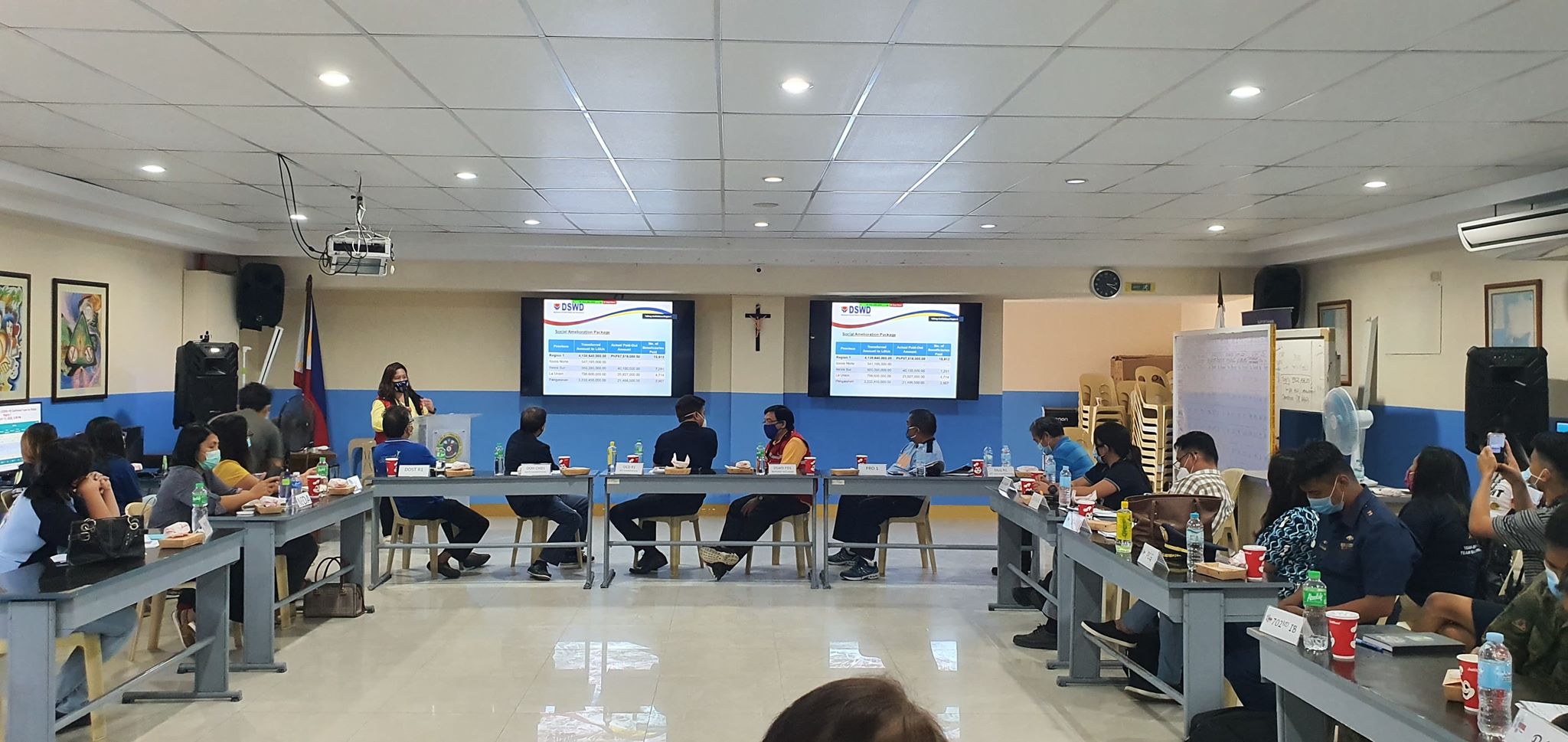 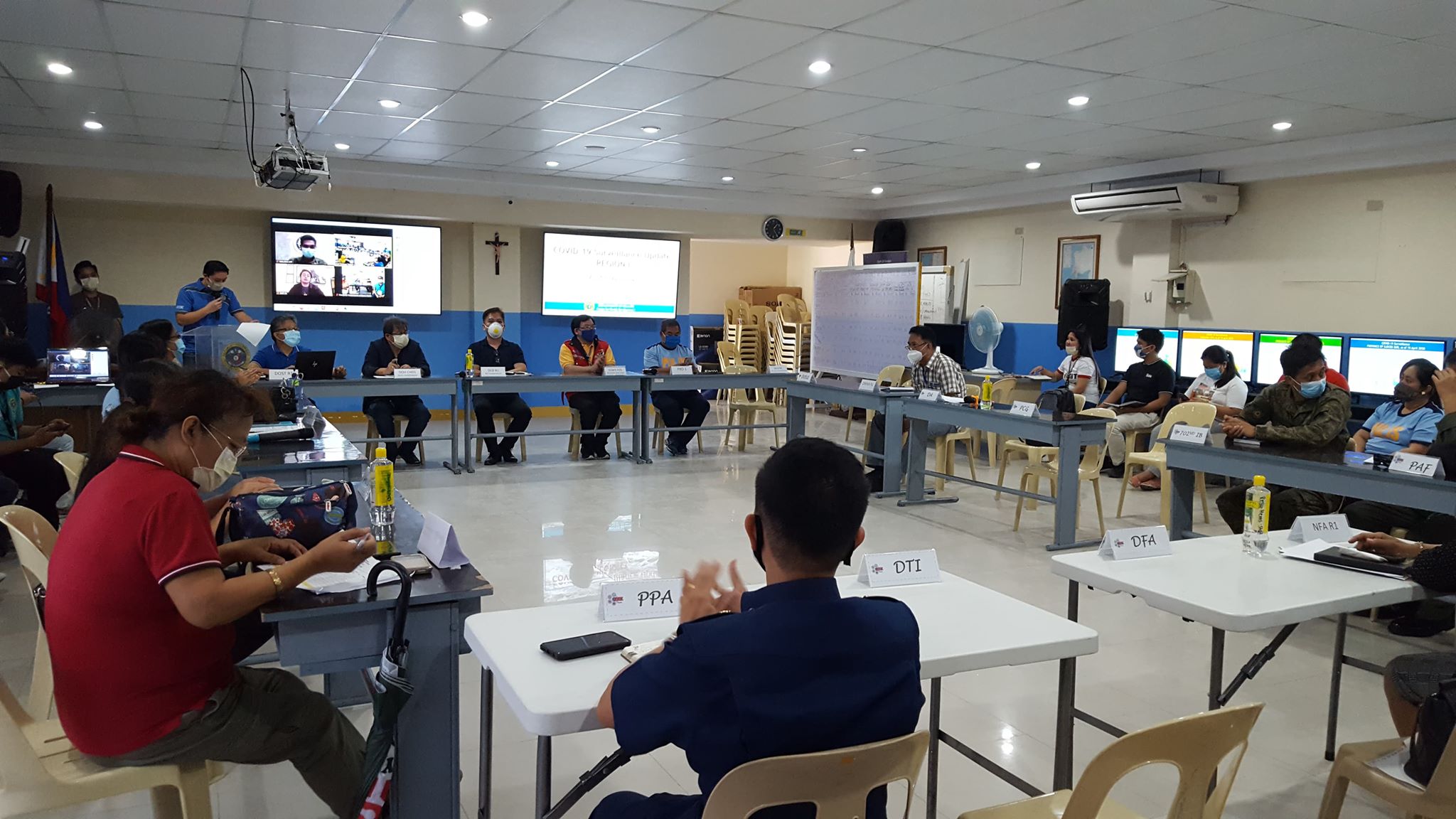 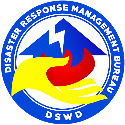 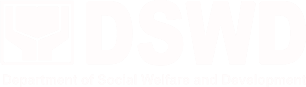 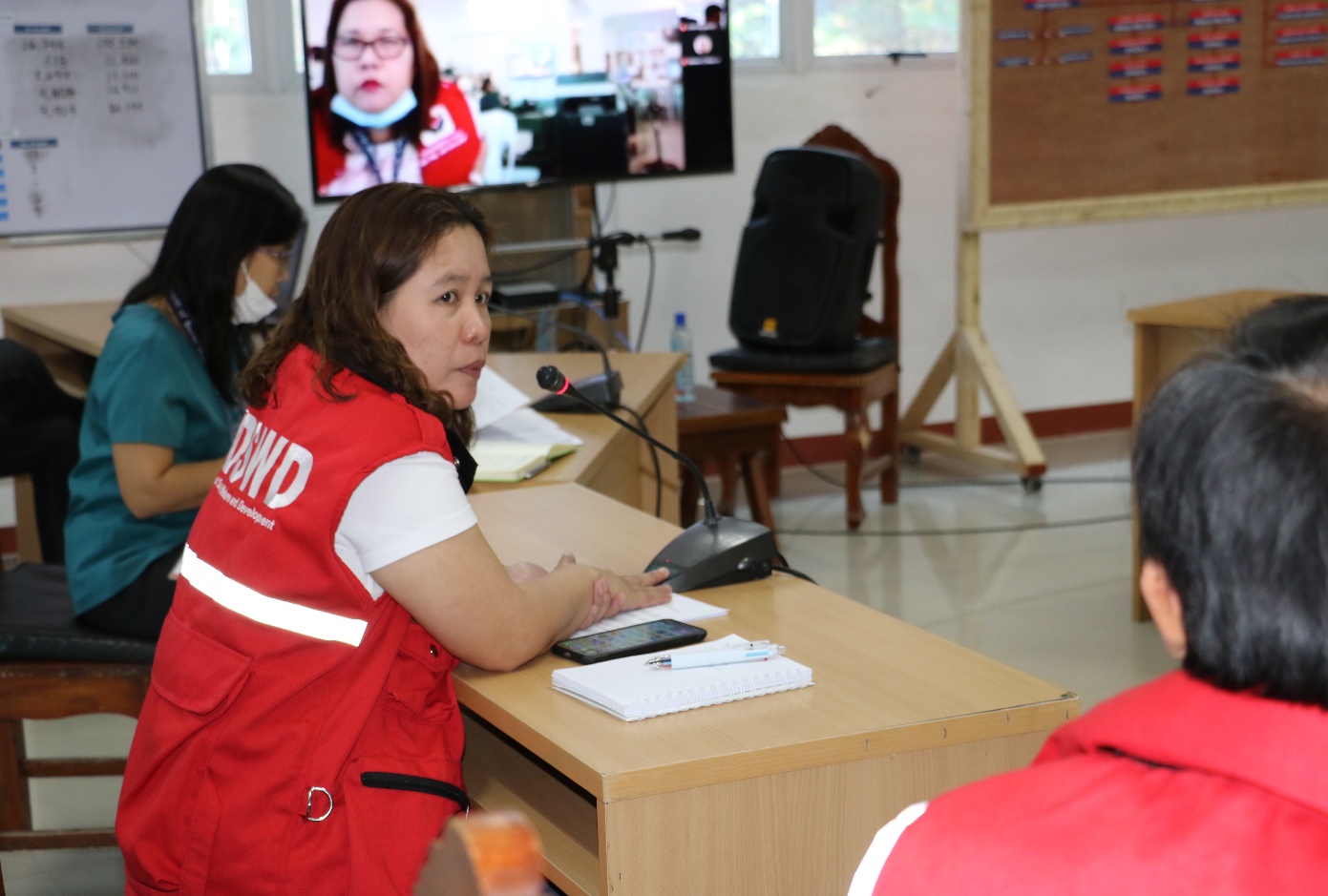 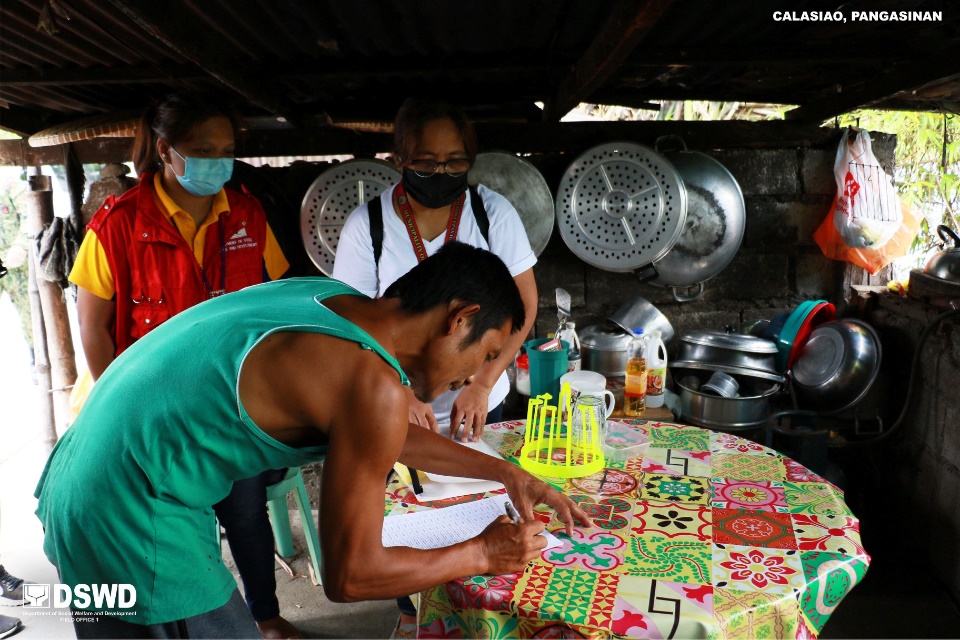 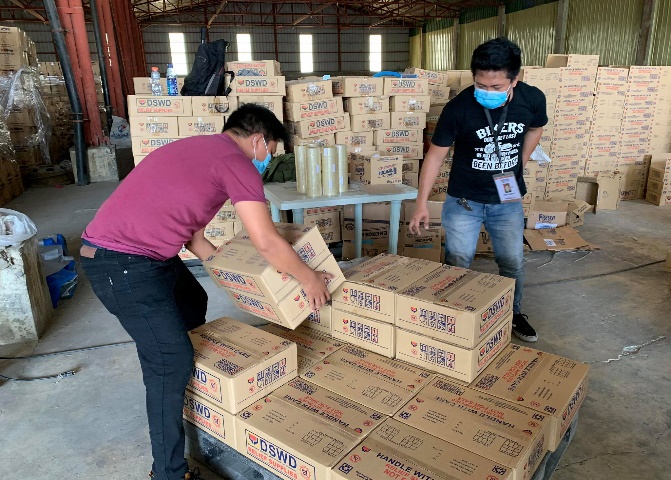 REGION / PROVINCE / MUNICIPALITYREGION / PROVINCE / MUNICIPALITYCOST OF ASSISTANCECOST OF ASSISTANCECOST OF ASSISTANCECOST OF ASSISTANCECOST OF ASSISTANCEREGION / PROVINCE / MUNICIPALITYREGION / PROVINCE / MUNICIPALITYDSWDLGUNGOsOTHERSGRAND TOTALGRAND TOTALGRAND TOTAL169,222,941.336,485,131,861.3472,552,826.8126,746,553.006,753,654,182.48NCRNCR52,883,120.001,243,851,942.9759,650,000.00-1,356,385,062.97Caloocan CityCaloocan City3,788,000.00200,000,000.0042,100,000.00-245,888,000.00Las PinasLas Pinas1,800,000.0041,838,500.00--43,638,500.00Makati CityMakati City1,440,000.0030,306,750.00--31,746,750.00Malabon CityMalabon City3,271,500.001,543,580.0015,000,000.00-19,815,080.00Mandaluyong CityMandaluyong City3,072,000.0067,512,250.00--70,584,250.00Manila CityManila City6,258,000.00-850,000.00-7,108,000.00Marikina cityMarikina city3,194,000.001,032,500.00--4,226,500.00Muntinlupa CityMuntinlupa City2,881,000.00108,868,510.00--111,749,510.00NavotasNavotas1,980,000.0044,000,000.00--45,980,000.00Paranaque CityParanaque City3,270,000.00260,976,452.97--264,246,452.97Pasay CityPasay City2,890,000.00-850,000.00-3,740,000.00Pasig CityPasig City2,220,000.00260,000,000.00--262,220,000.00PaterosPateros1,868,000.0011,816,400.00--13,684,400.00Taguig CityTaguig City4,654,120.00165,000,000.00--169,654,120.00Quezon CityQuezon City5,150,500.00-850,000.00-6,000,500.00San Juan CitySan Juan City1,443,000.0018,000,000.00--19,443,000.00Valenzuela CityValenzuela City3,703,000.0032,957,000.00--36,660,000.00REGION IREGION I13,923,357.20393,052,913.72231,740.0320,808,156.56428,016,167.51Ilocos NorteIlocos Norte3,763,857.2057,644,113.004,000.00-61,411,970.20Adams143,313.20705,230.00--848,543.20Bacarra143,313.207,264,250.00--7,407,563.20Badoc143,313.207,820,000.00--7,963,313.20Bangui143,313.201,821,600.00--1,964,913.20Banna (Espiritu)143,313.201,823,550.00--1,966,863.20CITY OF BATAC377,140.004,700,250.00--5,077,390.00Burgos143,313.20971,160.00--1,114,473.20Carasi143,313.20318,288.004000-465,601.20Currimao143,313.20630000--773313Dingras143,313.204,709,100.00--4,852,413.20Dumalneg143,313.20995,918.00--1,139,231.20LAOAG CITY (Capital)143,313.202,168,100.00--2,311,413.20Marcos143,313.20398,260.00--541,573.20Nueva Era143,313.202,398,750.00--2,542,063.20Pagudpud143,313.202,432,192.50--2,575,505.70Paoay377,140.001104219--1,481,359.00Pasuquin143,313.201,765,000.00--1,908,313.20Piddig143,313.206,450,460.00--6,593,773.20Pinili143,313.203,516,497.50--3,659,810.70San Nicolas143,313.202,706,360.00--2,849,673.20Sarrat143,313.202,007,788.00--2,151,101.20Solsona143,313.20397,140.00--540,453.20Vintar143,313.20540000--683313Ilocos SurIlocos Sur377,140.0045,011,819.14--45,388,959.14Alilem-320,070.00--320,070.00Banayoyo-660,901.25--660,901.25Bantay-471,200.00--471,200.00Burgos-1,577,419.96--1,577,419.96Cabugao-2,732,400.00--2,732,400.00CITY OF CANDON-3,894,099.29--3,894,099.29Caoayan-990,052.00--990,052.00Cervantes-407,400.00--407,400.00Galimuyod-1,108,849.10--1,108,849.10Gregorio del Pilar (Concepcion)-463,482.00--463,482.00Lidlidda-293,581.16--293,581.16Magsingal-1,240,155.00--1,240,155.00Nagbukel-651,700.00--651,700.00Narvacan-1,654,668.00--1,654,668.00Quirino (Angkaki)-294,114.00--294,114.00Salcedo (Baugen)-605,542.08--605,542.08San Emilio-428,419.00--428,419.00San Esteban-400,000.04--400,000.04San Ildefonso-2,536,523.50--2,536,523.50San Juan (Lapog)-877,798.50--877,798.50San Vicente-1,076,500.00--1,076,500.00Santa-1,907,233.20--1,907,233.20Santa Catalina-837,000.00--837,000.00Santa Cruz-789,210.00--789,210.00Santa Lucia-1,399,813.06--1,399,813.06Santa Maria-666,276.48--666,276.48Santiago-1,393,707.80--1,393,707.80Sigay-480,369.48--480,369.48Sinait-3,395,324.31--3,395,324.31Sugpon-34,736.00--34,736.00Suyo-1,680,000.00--1,680,000.00Tagudin377,140.001,815,210.00--2,192,350.00CITY OF VIGAN (Capital)-7,928,063.93--7,928,063.93La UnionLa Union3,017,120.0092,402,648.36211,540.00782,235.6496,413,544.00Agoo377,140.006,887,410.00--7,264,550.00Bacnotan-7,473,058.53--7,473,058.53Balaoan-2,044,875.00--2,044,875.00Bangar-5,629,101.51--5,629,101.51Bauang377,140.002,748,346.00--3,125,486.00Burgos-564,060.00-78,135.00642,195.00Caba377,140.001,780,800.00--2,157,940.00Luna-4,948,530.00--4,948,530.00Naguilian377,140.00---377,140.00Pugo377,140.00138,821.00--515,961.00Rosario-12,000,731.60104,200.00-12,104,931.60CITY OF SAN FERNANDO (Capital)377,140.0036,248,440.00--36,625,580.00San Juan377,140.002,515,376.00--2,892,516.00Santo Tomas377,140.005,563,402.72-704,100.646,644,643.36Santol-2,038,281.00--2,038,281.00Sudipen-1,236,415.00--1,236,415.00Tubao-585,000.00107,340.00-692,340.00PangasinanPangasinan6,765,240.00197,994,333.2216,200.0320,025,920.92224,801,694.17Agno-147,579.00--147,579.00Aguilar-2,221,600.00--2,221,600.00CITY OF ALAMINOS377,140.007,421,400.00--7,798,540.00Alcala-11,405,000.00--11,405,000.00Asingan377,140.002,934,414.49-1,231,488.724,543,043.21Balungao-3,358,873.25--3,358,873.25Bani-5,500,000.00--5,500,000.00Basista377,140.003,728,603.99--4,105,743.99Bautista-2,484,300.00--2,484,300.00Bayambang377,140.002,466,800.00--2,843,940.00Binalonan377,140.00872,915.00--1,250,055.00Binmaley-4,775,812.00-2,412,800.007,188,612.00Bugallon377,140.006,624,860.00-216,500.007,218,500.00Burgos-1,226,600.00-1,194,840.002,421,440.00Calasiao361,000.006,307,500.00-9,168,520.0015,837,020.00Dagupan City377,140.0026,117,000.00--26,494,140.00Infanta377,140.00---377,140.00Labrador-460,000.00--460,000.00Laoac377,140.002,634,428.90--3,011,568.90LINGAYEN (Capital)370,000.005,635,020.00--6,005,020.00Mabini-1,373,600.00--1,373,600.00Malasiqui377,140.00373,320.00--750,460.00Manaoag-6,256,800.00--6,256,800.00Mangaldan-18,340,000.00--18,340,000.00Mangatarem-9,450.00--9,450.00Mapandan-2,345,400.00--2,345,400.00Natividad-584,500.00--584,500.00Pozzorubio377,140.001,324,600.00--1,701,740.00Rosales377,140.006,418,314.57--6,795,454.57San Fabian377,140.001,122,180.00--1,499,320.00San Manuel-5,295,671.80-1,861,675.207,157,347.00San Nicolas-3,841,200.00--3,841,200.00San Quintin-2,028,000.00--2,028,000.00Santa Barbara-4,048,000.00--4,048,000.00Santa Maria-2,278,900.00-745,000.003,023,900.00Santo Tomas377,140.00---377,140.00Sison-500.00--500.00Tayug-4,670,833.2216,200.03-4,687,033.25Umingan-4,876,187.00-2,495,097.007,371,284.00Urbiztondo377,140.001,750,000.00--2,127,140.00CITY OF URDANETA377,140.0031,775,750.00-700,000.0032,852,890.00Villasis-2,958,420.00--2,958,420.00REGION IIREGION II3,328,322.06375,468,428.02--378,796,750.08BatanesBatanes6,518.82---6,518.82Basco5,587.56---5,587.56Uyugan931.26---931.26CagayanCagayan2,157,163.3472,931,182.50--75,088,345.84Abulug1,862.523,749,302.00--3,751,164.52Alcala133,750.003,047,906.00--3,181,656.00Allacapan-1,674,278.00--1,674,278.00Amulung1,241.682,969,125.00--2,970,366.68Aparri228,432.8014,693,978.00--14,922,410.80Baggao931.263,998,320.00--3,999,251.26Ballesteros931.26865,896.00--866,827.26Buguey-911,796.00--911,796.00Calayan1,618,661.981,057,264.00--2,675,925.98Camalaniugan-741,510.00--741,510.00Claveria-979,206.00--979,206.00Enrile-1,730,028.20--1,730,028.20Gattaran-5,269,778.00--5,269,778.00Gonzaga-2,376,742.00--2,376,742.00Iguig-1,236,426.36--1,236,426.36Lal-lo-1,319,248.00--1,319,248.00Lasam-2,772,318.00--2,772,318.00Pamplona-708,706.00--708,706.00Peñablanca-4,549,527.64--4,549,527.64Piat-4,837,430.60--4,837,430.60Rizal-1,109,566.00--1,109,566.00Sanchez-Mira-760,144.00--760,144.00Santa Ana-1,057,264.00--1,057,264.00Santa Praxedes155,210.00132,158.00--287,368.00Santa Teresita-445,050.00--445,050.00Santo Niño (Faire)-4,607,122.50--4,607,122.50Solana-1,188,750.00--1,188,750.00Tuao620.84847,501.00--848,121.84Tuguegarao City (capital)15,521.003,294,841.20--3,310,362.20IsabelaIsabela390,197.94239,682,281.26--240,072,479.20Alicia-4,488,690.00--4,488,690.00Angadanan-4,870,990.00--4,870,990.00Aurora-970,490.00--970,490.00Benito Soliven-1,014,065.00--1,014,065.00Burgos-5,646,790.00--5,646,790.00Cabagan-6,610,384.00--6,610,384.00Cabatuan-2,520,372.67--2,520,372.67City of Cauayan310.4272,423,584.00--72,423,894.42Cordon-2,919,944.00--2,919,944.00Delfin Albano (Magsaysay)-3,430,090.00--3,430,090.00Dinapigue-613,696.00--613,696.00Divilacan-936,413.16--936,413.16Echague-4,272,662.00--4,272,662.00Gamu-3,784,460.60--3,784,460.60Ilagan (capital)-43,395,550.00--43,395,550.00Jones-8,247,662.00--8,247,662.00Luna-1,377,555.00--1,377,555.00Maconacon388,645.841,256,542.00--1,645,187.84Mallig-4,873,780.00--4,873,780.00Naguilian-1,366,859.92--1,366,859.92Palanan-515,990.00--515,990.00Quezon-774,690.00--774,690.00Quirino-761,990.00--761,990.00Ramon-7,839,880.00--7,839,880.00Reina Mercedes-2,204,079.00--2,204,079.00Roxas-1,831,490.00--1,831,490.00San Agustin620.842,813,017.92--2,813,638.76San Guillermo-22,644,174.00--22,644,174.00San Isidro-4,025,490.00--4,025,490.00San Manuel-817,500.00--817,500.00San Mariano-1,448,490.00--1,448,490.00San Mateo-1,582,990.00--1,582,990.00San Pablo620.84737,490.00--738,110.84Santa Maria-618,490.00--618,490.00City of Santiago-6,546,636.99--6,546,636.99Santo Tomas-3,139,529.00--3,139,529.00Tumauini-6,359,774.00--6,359,774.00Nueva VizcayaNueva Vizcaya-42,449,542.26--42,449,542.26Alfonso Castaneda-325,510.16--325,510.16Ambaguio-798,540.00--798,540.00Aritao-3,321,679.00--3,321,679.00Bagabag-2,238,662.00--2,238,662.00Bambang-5,923,669.00--5,923,669.00Bayombong (capital)-6,474,825.00--6,474,825.00Diadi-2,677,765.00--2,677,765.00Dupax del Norte-3,929,137.00--3,929,137.00Dupax del Sur-3,057,855.00--3,057,855.00Kasibu-3,137,277.78--3,137,277.78Kayapa-1,566,953.00--1,566,953.00Quezon-1,632,468.06--1,632,468.06Santa Fe-1,752,436.50--1,752,436.50Solano-2,799,983.10--2,799,983.10Villaverde-2,812,781.66--2,812,781.66QuirinoQuirino774,441.9620,405,422.00--21,179,863.96PLGU Quirino774,441.96---774,441.96Aglipay-4,852,771.00--4,852,771.00Cabarroguis (capital)-4,647,577.50--4,647,577.50Diffun-3,032,197.50--3,032,197.50Maddela-2,071,680.00--2,071,680.00Nagtipunan-3,990,996.00--3,990,996.00Saguday-1,810,200.00--1,810,200.00REGION IIIREGION III7,448,671.30655,639,837.11--663,088,508.41AuroraAurora343,750.0025,057,993.48-  .00-  .0025,401,743.48PLGU Aurora-194,956.50--194,956.50Baler (capital)150,750.003,885,400.00--4,036,150.00Casiguran-2,372,490.00--2,372,490.00Dilasag-1,867,427.40--1,867,427.40Dinalungan-1,319,964.00--1,319,964.00Dingalan193,000.004,187,082.69--4,380,082.69Dipaculao-4,346,962.04--4,346,962.04Maria Aurora-3,058,355.00--3,058,355.00San Luis-3,825,355.85--3,825,355.85BataanBataan585,925.2014,783,762.30--15,369,687.50Abucay74,504.00---74,504.00Bagac-2,631,375.00--2,631,375.00City of Balanga (capital)-8,606,000.00--8,606,000.00Dinalupihan250,768.00---250,768.00Hermosa-1,362,897.30--1,362,897.30Limay118,219.20---118,219.20Morong-2,183,490.00--2,183,490.00Orani142,434.00---142,434.00BulacanBulacan2,794,972.60261,894,782.68--264,689,755.28Angat-5,285,280.00--5,285,280.00Balagtas (Bigaa)-9,543,750.00--9,543,750.00Baliuag291,353.6023,043,000.00--23,334,353.60Bocaue-5,572,000.00--5,572,000.00Bulacan-10,251,500.00--10,251,500.00Bustos-6,250,885.68--6,250,885.68Calumpit153,616.0014,743,000.00--14,896,616.00Doña Remedios Trinidad-1,749,440.00--1,749,440.00Guiguinto-10,240,000.00--10,240,000.00Hagonoy-22,249,826.00--22,249,826.00City of Malolos (capital)235,074.007,700,000.00--7,935,074.00Marilao-14,061,600.00--14,061,600.00City of Meycauayan298,182.2019,242,800.00--19,540,982.20Norzagaray-1,549,219.00--1,549,219.00Obando136,572.005,000,000.00--5,136,572.00Pandi154,400.0021,861,000.00--22,015,400.00Paombong-2,550,000.00--2,550,000.00Plaridel-15,461,820.00--15,461,820.00Pulilan150,460.8010,826,000.00--10,976,460.80San Ildefonso-19,984,181.00--19,984,181.00City of San Jose del Monte736,242.0018,897,120.00--19,633,362.00San Miguel639,072.00199,361.00--838,433.00San Rafael-11,111,000.00--11,111,000.00Santa Maria-4,522,000.00--4,522,000.00Nueva EcijaNueva Ecija1,571,027.50143,313,362.00--144,884,389.50Aliaga249,860.00---249,860.00Bongabon-4,200,000.00--4,200,000.00Cabanatuan City-47,997,200.00--47,997,200.00Cabiao343,207.5017,647,200.00--17,990,407.50Carranglan-100,000.00--100,000.00Cuyapo-408,240.00--408,240.00Gabaldon (Bitulok & Sabani)-2,738,270.00--2,738,270.00General Mamerto Natividad-2,419,550.00--2,419,550.00General Tinio (Papaya)289,500.001,299,550.00--1,589,050.00Jaen-2,803,200.00--2,803,200.00Laur-2,500,000.00--2,500,000.00Licab153,760.00---153,760.00Palayan City (capital)-4,200,000.00--4,200,000.00Pantabangan-463,750.00--463,750.00Peñaranda-8,646,456.00--8,646,456.00Rizal341,700.00---341,700.00San Antonio-4,054,380.00--4,054,380.00San Isidro-912,800.00--912,800.00San Jose City-1,209,222.00--1,209,222.00San Leonardo-3,450,000.00--3,450,000.00Santa Rosa-10,404,240.00--10,404,240.00Science City of Muñoz-9,404,199.00--9,404,199.00Talavera-17,190,000.00--17,190,000.00Talugtug-72,225.00--72,225.00Zaragoza193,000.001,192,880.00--1,385,880.00PampangaPampanga1,506,614.0078,125,216.65--79,631,830.65Apalit-1,958,100.00--1,958,100.00Floridablanca1,025,400.00596,070.00--1,621,470.00Guagua-948,000.00--948,000.00Masantol230,640.005,346,260.00--5,576,900.00Mexico-5,392,223.00--5,392,223.00Minalin-4,815,700.00--4,815,700.00Porac-15,529,050.00--15,529,050.00City of San Fernando (capital)-26,869,000.00--26,869,000.00San Simon159,526.009,653,289.59--9,812,815.59Santa Ana-2,400,000.00--2,400,000.00Santa Rita-2,976,050.00--2,976,050.00Santo Tomas91,048.001,641,474.06--1,732,522.06TarlacTarlac344,192.00123,327,600.00--123,671,792.00Anao86,048.001,032,500.00--1,118,548.00Bamban172,096.002,253,500.00--2,425,596.00Camiling-6,900,000.00--6,900,000.00Capas-9,281,000.00--9,281,000.00Concepcion-23,382,000.00--23,382,000.00Gerona-2,640,000.00--2,640,000.00La Paz-3,320,000.00--3,320,000.00Mayantoc-2,506,000.00--2,506,000.00Moncada-1,610,500.00--1,610,500.00Paniqui-7,200,000.00--7,200,000.00Pura-1,052,000.00--1,052,000.00Ramos86,048.001,670,700.00--1,756,748.00San Clemente-621,300.00--621,300.00San Manuel-1,952,500.00--1,952,500.00Santa Ignacia-7,500,600.00--7,500,600.00City of Tarlac (capital)-50,000,000.00--50,000,000.00Victoria-405,000.00--405,000.00ZambalesZambales302,190.009,137,120.00--9,439,310.00Candelaria-1,537,120.00--1,537,120.00Castillejos-2,800,000.00--2,800,000.00Olongapo City302,190.002,000,000.00--2,302,190.00San Felipe-500,000.00--500,000.00San Marcelino-2,300,000.00--2,300,000.00CALABARZONCALABARZON13,220,820.002,878,637,961.459,287,076.80-2,901,145,858.25BatangasBatangas885,460.00761,168,055.571,533,000.00-763,586,515.57PLGU BatangasPLGU Batangas-262,101,336.82--262,101,336.82Agoncillo-6,342,940.00--6,342,940.00Alitagtag-3,300,000.00--3,300,000.00Balayan-13,522,960.00--13,522,960.00Balete321,600.005,339,991.681,533,000.00-7,194,591.68Batangas City (capital)511,500.00186,254,060.00--186,765,560.00Bauan-11,500,000.00--11,500,000.00Calaca-18,541,544.80--18,541,544.80Calatagan-3,280,199.70--3,280,199.70Cuenca-10,129,803.99--10,129,803.99Ibaan-3,637,250.00--3,637,250.00Laurel-3,220,000.00--3,220,000.00Lemery-18,663,056.00--18,663,056.00Lian-7,800,000.00--7,800,000.00Lipa City52,360.0021,490,250.00--21,542,610.00Lobo-1,232,695.00--1,232,695.00Mabini-14,462,754.00--14,462,754.00Malvar-7,683,954.00--7,683,954.00Mataas Na Kahoy-5,541,904.74--5,541,904.74Nasugbu-2,353,176.72--2,353,176.72Padre Garcia-4,664,100.00--4,664,100.00Rosario-2,808,500.00--2,808,500.00San Jose-4,014,018.20--4,014,018.20San Juan-765,405.00--765,405.00San Luis-2,161,250.00--2,161,250.00San Nicolas-7,217,464.54--7,217,464.54San Pascual-2,626,890.00--2,626,890.00Santa Teresita-3,442,392.00--3,442,392.00Santo Tomas-69,932,650.00--69,932,650.00Taal-3,500,000.00--3,500,000.00Talisay-10,753,000.00--10,753,000.00City of Tanauan-26,430,000.00--26,430,000.00Taysan-5,609,375.00--5,609,375.00Tingloy-1,121,000.00--1,121,000.00Tuy-9,724,133.38--9,724,133.38CaviteCavite8,602,000.00935,240,275.557,754,076.80-951,596,352.35PLGU CavitePLGU Cavite-129,183,840.807,754,076.80-136,937,917.60Alfonso374,000.0010,395,247.00--10,769,247.00Amadeo374,000.009,937,515.08--10,311,515.08Bacoor374,000.0092,894,705.35--93,268,705.35Carmona374,000.0039,704,592.44--40,078,592.44Cavite City374,000.0019,281,917.41--19,655,917.41Dasmariñas374,000.00180,871,000.00--181,245,000.00Gen. Mariano Alvarez374,000.0022,700,000.00--23,074,000.00General Emilio Aguinaldo374,000.001,609,996.13--1,983,996.13General Trias374,000.0056,919,960.00--57,293,960.00Imus374,000.00111,228,088.37--111,602,088.37Indang374,000.0013,046,655.00--13,420,655.00Kawit374,000.0029,546,761.34--29,920,761.34Magallanes374,000.002,881,612.93--3,255,612.93Maragondon374,000.002,011,936.18--2,385,936.18Mendez (MENDEZ-NUÑEZ)374,000.008,000,000.00--8,374,000.00Naic374,000.0014,490,000.00--14,864,000.00Noveleta374,000.007,489,888.37--7,863,888.37Rosario374,000.009,544,238.00--9,918,238.00Silang374,000.0012,625,780.00--12,999,780.00Tagaytay City374,000.00108,886,300.00--109,260,300.00Tanza374,000.0010,256,167.15--10,630,167.15Ternate374,000.004,661,520.60--5,035,520.60Trece Martires City (capital)374,000.0037,072,553.40--37,446,553.40LagunaLaguna1,143,360.00517,287,314.80--518,430,674.80PLGU LagunaPLGU Laguna-123,479,297.56--123,479,297.56Alaminos-4,015,243.10--4,015,243.10Bay-14,408,372.72--14,408,372.72Biñan181,210.0027,000,000.00--27,181,210.00Cabuyao-17,244,000.00--17,244,000.00City of Calamba-89,997,321.00--89,997,321.00Calauan-15,174,208.25--15,174,208.25Cavinti-95,000.00--95,000.00Famy-2,162,005.86--2,162,005.86Kalayaan-5,803,836.47--5,803,836.47Liliw-5,126,151.06--5,126,151.06Los Baños56,100.00675,600.00--731,700.00Luisiana-2,667,550.80--2,667,550.80Lumban-4,634,009.31--4,634,009.31Mabitac-1,026,693.79--1,026,693.79Magdalena-4,718,826.34--4,718,826.34Majayjay-3,672,848.78--3,672,848.78Nagcarlan-7,769,000.00--7,769,000.00Paete181,210.001,646,785.50--1,827,995.50Pagsanjan-8,969,391.81--8,969,391.81Pakil-3,900,000.00--3,900,000.00Pangil-2,256,076.00--2,256,076.00Pila362,420.003,856,876.50--4,219,296.50Rizal181,210.003,256,353.22--3,437,563.22San Pablo City-23,093,060.11--23,093,060.11San Pedro-56,439,800.00--56,439,800.00Santa Cruz (capital)-17,266,351.00--17,266,351.00Santa Maria-4,992,341.00--4,992,341.00City of Santa Rosa181,210.0050,136,000.00--50,317,210.00Siniloan-8,122,740.78--8,122,740.78Victoria-3,681,573.84--3,681,573.84QuezonQuezon1,870,000.00324,166,292.45--326,036,292.45PLGU QuezonPLGU Quezon-12,500,000.00--12,500,000.00Agdangan-2,200,000.00--2,200,000.00Alabat-3,200,000.00--3,200,000.00Atimonan-10,824,930.65--10,824,930.65Buenavista-3,265,879.19--3,265,879.19Burdeos374,000.001,240,658.28--1,614,658.28Calauag-13,823,251.30--13,823,251.30Candelaria-8,238,672.00--8,238,672.00Catanauan-5,334,000.00--5,334,000.00Dolores-13,305,450.20--13,305,450.20General Luna-19,300,000.00--19,300,000.00General Nakar-5,370,549.81--5,370,549.81Guinayangan-2,547,830.68--2,547,830.68Gumaca-10,284,623.00--10,284,623.00Infanta-7,486,318.37--7,486,318.37Jomalig374,000.00854,866.50--1,228,866.50Lopez-26,621,011.57--26,621,011.57Lucban-10,114,882.92--10,114,882.92Lucena City (capital)-30,977,600.00--30,977,600.00Macalelon-2,357,259.12--2,357,259.12Mauban-7,431,555.00--7,431,555.00Mulanay-3,900,000.00--3,900,000.00Padre Burgos-6,999,273.24--6,999,273.24Pagbilao-2,929,200.00--2,929,200.00Panukulan374,000.001,897,609.69--2,271,609.69Patnanungan374,000.001,260,740.00--1,634,740.00Perez-5,539,786.82--5,539,786.82Pitogo-3,036,575.82--3,036,575.82Plaridel-4,332,142.16--4,332,142.16Polillo374,000.002,066,400.00--2,440,400.00Quezon-3,990,422.04--3,990,422.04Real-3,821,250.00--3,821,250.00Sampaloc-14,248,040.00--14,248,040.00San Andres-7,092,398.61--7,092,398.61San Antonio-8,128,425.00--8,128,425.00San Francisco (Aurora)-2,623,000.00--2,623,000.00San Narciso-6,519,516.13--6,519,516.13Sariaya-20,583,000.00--20,583,000.00Tagkawayan-8,348,475.20--8,348,475.20City of Tayabas-5,500,000.00--5,500,000.00Tiaong-8,344,451.50--8,344,451.50Unisan-5,726,247.65--5,726,247.65RizalRizal720,000.00340,776,023.08--341,496,023.08PLGU RizalPLGU Rizal-62,574,350.00--62,574,350.00Angono-3,000,000.00--3,000,000.00City of Antipolo-47,784,000.00--47,784,000.00Baras-15,931,270.70--15,931,270.70Binangonan-10,467,716.00--10,467,716.00Cainta180,000.0067,548,582.42--67,728,582.42Cardona-8,957,100.00--8,957,100.00Jala-Jala-5,311,989.00--5,311,989.00Morong-11,229,997.09--11,229,997.09Pililla180,000.0013,478,296.87--13,658,296.87Rodriguez (Montalban)-45,079,530.84--45,079,530.84San Mateo180,000.0011,620,391.08--11,800,391.08Tanay180,000.0013,016,111.60--13,196,111.60Taytay-19,524,520.00--19,524,520.00Teresa-5,252,167.48--5,252,167.48MIMAROPAMIMAROPA-25,069,914.27--25,069,914.27MarinduqueMarinduque-18,910,414.27--18,910,414.27PLGU MarinduquePLGU Marinduque-6,378,771.20--6,378,771.20Boac (capital)-4,259,188.00--4,259,188.00Buenavista-1,266,714.96--1,266,714.96Gasan-2,945,115.11--2,945,115.11Santa Cruz-2,000,000.00--2,000,000.00Torrijos-2,060,625.00--2,060,625.00Oriental MindoroOriental Mindoro-1,322,000.00--1,322,000.00Baco-1,322,000.00--1,322,000.00RomblonRomblon-4,837,500.00--4,837,500.00PLGU RomblonPLGU Romblon-4,837,500.00--4,837,500.00REGION VREGION V15,649,562.79254,164,233.012,987,600.00-272,801,395.80AlbayAlbay3,976,334.4061,076,281.101,356,400.00-66,409,015.50Bacacay339,865.16---339,865.16Camalig308,781.72623,500.00--932,281.72Daraga (Locsin)379,452.561,800,000.001,356,400.00-3,535,852.56Guinobatan388,836.241,515,400.00--1,904,236.24Legazpi City (capital)-26,501,073.00--26,501,073.00Libon490,297.284,150,736.10--4,641,033.38Malilipot146,033.52273,000.00--419,033.52Malinao268,021.368,009,400.00--8,277,421.36Manito142,221.40---142,221.40Oas-1,253,262.00--1,253,262.00Pio Duran296,465.64---296,465.64Polangui397,926.68321,750.00--719,676.68Rapu-Rapu262,743.04---262,743.04Santo Domingo (Libog)-4,075,000.00--4,075,000.00City of Tabaco555,689.809,711,460.00--10,267,149.80Tiwi-2,841,700.00--2,841,700.00Camarines NorteCamarines Norte1,009,940.7743,072,021.05--44,081,961.82PLGU Camarines Norte188,846.56---188,846.56Basud178,583.168,798,387.80--8,976,970.96Daet (capital)-11,250,000.00--11,250,000.00Labo-7,972,120.00--7,972,120.00Mercedes357,687.43---357,687.43Paracale-1,475,000.00--1,475,000.00San Lorenzo Ruiz (Imelda)92,430.007,422,439.50--7,514,869.50San Vicente64,490.941,574,765.00--1,639,255.94Santa Elena-1,820,000.00--1,820,000.00Talisay127,902.682,759,308.75--2,887,211.43Camarines SurCamarines Sur6,085,085.5488,112,522.7150,000.00-94,247,608.25PLGU Cam Sur94,423.28---94,423.28Baao302,623.681,250,000.00--1,552,623.68Balatan-916,600.00--916,600.00Bato293,240.001,812,942.00--2,106,182.00Bombon-374,528.00--374,528.00Buhi-6,080,000.00--6,080,000.00Bula-7,408,809.70--7,408,809.70Cabusao-1,850,040.00--1,850,040.00Calabanga514,342.967,336,000.00--7,850,342.96Camaligan74,482.961,048,400.00--1,122,882.96Canaman159,522.562,086,900.00--2,246,422.56Caramoan-4,212,750.00--4,212,750.00Del Gallego715,522.68500,000.00--1,215,522.68Gainza-530,000.00--530,000.00Garchitorena222,569.161,375,000.00--1,597,569.16Goa-1,875,000.00--1,875,000.00Iriga City-7,408,809.70--7,408,809.70Lagonoy560,430.044,519,200.00--5,079,630.04Libmanan-237,500.0050,000.00-287,500.00Lupi-1,162,625.00--1,162,625.00Magarao120,814.88625,000.00--745,814.88Milaor142,807.88971,700.00--1,114,507.88Minalabac-3,345,000.00--3,345,000.00Nabua429,371.531,200,000.00--1,629,371.53Naga City-5,000,000.00--5,000,000.00Ocampo-4,621,000.00--4,621,000.00Pamplona-1,600,000.00--1,600,000.00Pasacao447,955.69221,848.31--669,804.00Pili (capital)384,730.885,800,000.00--6,184,730.88Presentacion (Parubcan)177,703.44---177,703.44Ragay380,918.76642,160.00--1,023,078.76San fernando197,057.285,161,280.00--5,358,337.28Siruma169,492.72939,430.00--1,108,922.72Tigaon406,474.32---406,474.32Tinambac290,600.846,000,000.00--6,290,600.84CatanduanesCatanduanes351,888.002,525,800.00--2,877,688.00PLGU Catanduanes351,888.00---351,888.00Baras-2,250,000.00--2,250,000.00San Miguel-275,800.00--275,800.00MasbateMasbate1,213,841.0722,607,248.85--23,821,089.92PLGU Masbate-4,437,500.00--4,437,500.00Aroroy-485,000.00--485,000.00Baleno116,151.00212,125.00--328,276.00Balud-625,215.00--625,215.00Batuan-230,000.00--230,000.00Cataingan-341,800.00--341,800.00Cawayan174,226.501,599,680.00--1,773,906.50Claveria-111,370.00--111,370.00Dimasalang136,500.00690,387.00--826,887.00Esperanza96,792.25365,514.00--462,306.25City of Masbate (capital)154,420.004,613,730.00--4,768,150.00Mobo102,634.002,099,643.00--2,202,277.00Monreal96,792.50---96,792.50Palanas-2,792,773.85--2,792,773.85Pio V. Corpuz (Limbuhan)-924,449.00--924,449.00Placer-700,000.00--700,000.00San Fernando195,535.001,618,180.00--1,813,715.00San Jacinto-139,348.00--139,348.00Uson140,789.82620,534.00--761,323.82SorsogonSorsogon3,012,473.0136,770,359.301,581,200.00-41,364,032.31PLGU SorsogonPLGU Sorsogon722,405.61---722,405.61Barcelona-167,500.00--167,500.00Bulan531,057.642,327,650.00--2,858,707.64Bulusan125,213.481,312,170.00--1,437,383.48Casiguran206,672.722,581,544.00--2,788,216.72Castilla25,143.127,302,950.00350,000.00-7,678,093.12Donsol286,202.242,185,300.00513,750.00-2,985,252.24Gubat-1,890,000.00252,000.00-2,142,000.00Irosin282,096.883,152,700.00--3,434,796.88Juban200,282.921,295,000.00169,250.00-1,664,532.92Magallanes-270,000.00--270,000.00Matnog-2,769,200.00296,200.00-3,065,400.00Pilar496,162.082,500,000.00--2,996,162.08Prieto Diaz137,236.32188,166.00--325,402.32Santa Magdalena-50,000.00--50,000.00City of Sorsogon (capital)-8,778,179.30--8,778,179.30REGION VIREGION VI6,329,628.0010,806,293.9050,000.00-17,185,921.90AklanAklan792,000.003,085,993.90--3,877,993.90Kalibo (capital)180,000.00---180,000.00Buruanga216,000.003,085,993.90--3,301,993.90Makato216,000.00---216,000.00Nabas180,000.00---180,000.00AntiqueAntique1,018,908.00---1,018,908.00Anini-y72,000.00---72,000.00Hamtic90,000.00---90,000.00San Remigio270,000.00---270,000.00Barbaza90,000.00---90,000.00Culasi90,000.00---90,000.00Libertad90,000.00---90,000.00Pandan226,908.00---226,908.00Patnongon90,000.00---90,000.00CapizCapiz1,260,000.003,338,250.00--4,598,250.00Cuartero180,000.001,400,000.00--1,580,000.00Dumarao360,000.001,938,250.00--2,298,250.00Jamindan360,000.00---360,000.00Panitan360,000.00---360,000.00IloiloIloilo1,914,840.004,382,050.0050,000.00-6,346,890.00Concepcion294,840.00166,800.0050,000.00-511,640.00Guimbal540,000.00---540,000.00Iloilo City (capital)720,000.004,215,250.00--4,935,250.00Miagao180,000.00---180,000.00San Joaquin180,000.00---180,000.00Negros OccidentalNegros Occidental1,343,880.00---1,343,880.00Bacolod City (capital)1,440.00---1,440.00Cauayan430,560.00---430,560.00City of Himamaylan119,880.00---119,880.00Ilog432,000.00---432,000.00Murcia360,000.00---360,000.00REGION VIIREGION VII4,301,964.47---4,301,964.47BoholBohol128,770.00---128,770.00PLGU BoholPLGU Bohol128,770.00---128,770.00CebuCebu4,173,194.47---4,173,194.47PLGU Cebu2,922,578.47---2,922,578.47Lapu-Lapu City (Opon)942,840.00---942,840.00Samboan307,776.00---307,776.00REGION VIIIREGION VIII-137,464,608.64-1,819,770.00139,284,378.64BiliranBiliran-4,830,239.47--4,830,239.47Naval (capital)-3,742,239.47--3,742,239.47Culaba-1,088,000.00--1,088,000.00Eastern SamarEastern Samar-17,932,451.69-12,900.0017,945,351.69Arteche-1,790,333.00--1,790,333.00City of Borongan (capital)-7,133,204.39--7,133,204.39Can-Avid-1,616,738.50--1,616,738.50Jipapad-128,800.00-12,900.00141,700.00Oras-1,252,729.80--1,252,729.80San Julian-178,340.00--178,340.00Balangiga-674,444.00--674,444.00Balangkayan-134,310.00--134,310.00Guiuan-229,390.00--229,390.00Hernani-62,525.00--62,525.00Llorente-2,594,817.00--2,594,817.00Mercedes-1,125,000.00--1,125,000.00Quinapondan-770,000.00--770,000.00Salcedo-241,820.00--241,820.00LeyteLeyte-77,493,386.72-148,370.0077,641,756.72Palo-18,657,997.50--18,657,997.50San Miguel-1,622,925.00--1,622,925.00Tolosa-6,000,000.00--6,000,000.00Barugo-1,284,918.00--1,284,918.00Carigara-5,302,125.00--5,302,125.00Dagami-839,077.40--839,077.40Dulag-8,377,983.85--8,377,983.85Jaro-383,460.00--383,460.00MacArthur-3,565,190.00--3,565,190.00Mayorga-3,058,055.00--3,058,055.00Pastrana-1,368,738.79--1,368,738.79Tunga-228,240.79-45,380.00273,620.79Leyte-873,000.00--873,000.00Tabango-1,556,499.00--1,556,499.00Albuera-6,094,303.70-40,000.006,134,303.70Matag-ob-150,000.00--150,000.00City of Baybay-3,370,456.00--3,370,456.00Hilongos-5,342,454.98--5,342,454.98Hindang-1,699,821.71-43,300.001,743,121.71Inopacan-2,500,000.00-19,690.002,519,690.00Javier (Bugho)-2,738,940.00--2,738,940.00Mahaplag-1,229,200.00--1,229,200.00Matalom-1,250,000.00--1,250,000.00Western SamarWestern Samar-30,144,801.00-1,108,500.0031,253,301.00Almagro-797,142.50--797,142.50Gandara-792,200.00--792,200.00Matuguinao-432,000.00--432,000.00Pagsanghan-300,000.00--300,000.00San Jorge-1,043,985.50--1,043,985.50Santa Margarita-2,771,250.00-1,108,500.003,879,750.00Santo Nino-236,000.00--236,000.00Tagapul-an-529,500.00--529,500.00Tarangnan-2,045,317.00--2,045,317.00Calbiga-6,977,006.00--6,977,006.00City of Catbalogan (capital)-10,558,900.00--10,558,900.00San Sebastian-1,117,500.00--1,117,500.00Santa Rita-2,544,000.00--2,544,000.00Southern LeyteSouthern Leyte-7,063,729.76-550,000.007,613,729.76Limasawa-468,000.00--468,000.00Malitbog-2,401,740.60--2,401,740.60Padre Burgos-500,000.00-550,000.001,050,000.00Libagon-2,275,000.00--2,275,000.00Silago-1,418,989.16--1,418,989.16REGION IXREGION IX10,336,560.00781,000.00--11,117,560.00Zamboanga del NorteZamboanga del Norte2,772,720.00---2,772,720.00Dapitan City485,680.00---485,680.00Dipolog City (capital)770,120.00---770,120.00Kalawit96,480.00---96,480.00Manukan215,280.00---215,280.00PINAN (NEW PINAN)119,080.00---119,080.00Polanco231,920.00---231,920.00Pres. Manuel A. Roxas231,920.00---231,920.00SERGIO OSMENA SR.520.00---520.00Sindangan405,360.00---405,360.00Sirawai117,360.00---117,360.00Tampilisan99,000.00---99,000.00Zamboanga del SurZamboanga del Sur4,994,360.00---4,994,360.00Bayog232,200.00---232,200.00Dimataling208,080.00---208,080.00Dinas241,920.00---241,920.00Dumalinao319,800.00---319,800.00Guipos206,960.00---206,960.00Kumalarang196,920.00---196,920.00Lakewood140,760.00---140,760.00Lapuyan188,640.00---188,640.00Margosatubig261,720.00---261,720.00Pitogo187,200.00---187,200.00San Miguel132,840.00---132,840.00San Pablo260,520.00---260,520.00Tabina173,160.00---173,160.00Tigbao145,080.00---145,080.00Vincenzo A. Sagun164,160.00---164,160.00Zamboanga City1,934,400.00---1,934,400.00Zamboanga SibugayZamboanga Sibugay2,569,480.0075,000.00--2,644,480.00Alicia220,680.00---220,680.00Buug224,280.00---224,280.00Ipil (capital)660,400.00---660,400.00Mabuhay-75,000.00--75,000.00Naga235,800.00---235,800.00Olutanga205,920.00---205,920.00Payao194,040.00---194,040.00Roseller Lim267,120.00---267,120.00Titay303,840.00---303,840.00Tungawan257,400.00---257,400.00Basilan (Isabela City)Basilan (Isabela City)-706,000.00--706,000.00City of Isabela (capital)-706,000.00--706,000.00REGION XREGION X12,536.90---12,536.90Misamis OrientalMisamis Oriental12,536.90---12,536.90Cagayan De Oro City (capital)12,536.90---12,536.90REGION XIREGION XI28,584,507.61276,128,570.00--304,713,077.61Davao de OroDavao de Oro6,980,676.6311,214,628.00--18,195,304.63Compostela-1,527,200.00--1,527,200.00Laak (San Vicente)1,256,096.531,331,652.00--2,587,748.53Mabini (Doña Alicia)414,206.65---414,206.65Maco1,236,482.59---1,236,482.59Maragusan (San Mariano)746,364.71---746,364.71Mawab396,370.001,850,236.00--2,246,606.00Monkayo1,148,283.89---1,148,283.89Montevista-3,588,256.00--3,588,256.00Nabunturan (capital)1,203,379.321,549,444.00--2,752,823.32New Bataan579,492.94---579,492.94Pantukan-1,367,840.00--1,367,840.00Davao del NorteDavao del Norte7,029,621.954,237,734.00--11,267,355.95Asuncion (Saug)620,715.42---620,715.42Braulio E. Dujali925,523.95---925,523.95Carmen520,830.18---520,830.18Island Garden City of Samal1,086,846.54---1,086,846.54Kapalong807,009.32---807,009.32New Corella549,368.82---549,368.82San Isidro414,206.65---414,206.65Santo Tomas667,487.08---667,487.08City of Tagum (capital)849,024.54---849,024.54Talaingod588,609.454,237,734.00--4,826,343.45Davao del SurDavao del Sur4,866,314.99226,306,608.00--231,172,922.99Bansalan565,619.99---565,619.99Davao City2,065,960.94226,306,608.00--228,372,568.94City of Digos (capital)916,803.81---916,803.81Malalag600,104.18---600,104.18Matanao717,826.07---717,826.07Davao OrientalDavao Oriental6,203,190.5034,369,600.00--40,572,790.50Baganga1,146,698.413,723,200.00--4,869,898.41Banaybanay-2,466,800.00--2,466,800.00Boston-898,400.00--898,400.00Caraga-2,438,800.00--2,438,800.00Cateel-3,200,000.00--3,200,000.00Governor Generoso-2,835,200.00--2,835,200.00Lupon-3,527,600.00--3,527,600.00Manay-2,740,000.00--2,740,000.00City of Mati (capital)5,056,492.098,800,000.00--13,856,492.09San Isidro-1,792,400.00--1,792,400.00Tarragona-1,947,200.00--1,947,200.00Davao OccidentalDavao Occidental3,504,703.54---3,504,703.54Malita2,447,188.38---2,447,188.38Santa Maria1,057,515.16---1,057,515.16REGION XIIREGION XII4,267,013.00---4,267,013.00SaranganiSarangani947,100.00---947,100.00Kiamba135,300.00---135,300.00Maasim135,300.00---135,300.00Maitum135,300.00---135,300.00Alabel (capital)135,300.00---135,300.00Glan135,300.00---135,300.00Malapatan135,300.00---135,300.00Malungon135,300.00---135,300.00South CotabatoSouth Cotabato2,352,813.00---2,352,813.00PLGU South Cotabato800,000.00---800,000.00Banga135,300.00---135,300.00City of Koronadal (capital)320,000.00---320,000.00Norala135,300.00---135,300.00Santo Niño135,300.00---135,300.00Surallah135,300.00---135,300.00Tampakan135,300.00---135,300.00Tantangan389,213.00---389,213.00Tupi167,100.00---167,100.00Sultan KudaratSultan Kudarat167,100.00---167,100.00City of Tacurong167,100.00---167,100.00Cotabato City800,000.00---800,000.00CARAGACARAGA-96,628,075.85--96,628,075.85Agusan del NorteAgusan del Norte-2,329,657.26--2,329,657.26Jabonga-1,761,655.00--1,761,655.00Las Nieves-208,170.48--208,170.48Magallanes-47,820.78--47,820.78Nasipit-312,011.00--312,011.00Agusan del SurAgusan del Sur-66,232,000.00--66,232,000.00City of Bayugan-65,868,000.00--65,868,000.00Bunawan-338,000.00--338,000.00Sibagat-26,000.00--26,000.00Surigao del NorteSurigao del Norte-24,465,551.69--24,465,551.69Bacuag-1,952,842.60--1,952,842.60Del Carmen-3,200,000.00--3,200,000.00General Luna-893,642.09--893,642.09Mainit-1,374,424.00--1,374,424.00Malimono-1,050,000.00--1,050,000.00Pilar-2,123,520.00--2,123,520.00Placer-1,200,000.00--1,200,000.00San Benito-919,720.00--919,720.00San Isidro-134,810.00--134,810.00Santa Monica (Sapao)-411,503.00--411,503.00Sison-2,605,090.00--2,605,090.00Socorro-1,500,000.00--1,500,000.00Surigao City (capital)-7,100,000.00--7,100,000.00Surigao del SurSurigao del Sur-3,600,866.90--3,600,866.90Barobo-70,140.00--70,140.00Bayabas-215,933.00--215,933.00Carmen-27,500.00--27,500.00Lianga-185,000.00--185,000.00Marihatag-1,437,313.20--1,437,313.20San Agustin-69,222.50--69,222.50San Miguel-45,000.00--45,000.00Tago-980,057.50--980,057.50City of Tandag (capital)-570,700.70--570,700.70CARCAR8,714,878.00137,438,082.40346,409.984,118,626.44150,617,996.82AbraAbra2,587,017.1128,378,615.4931,955.00-30,997,587.60Bangued (capital)151,751.522,703,616.00--2,855,367.52Boliney66,538.00416,580.00--483,118.00Bucay231,177.28864,948.00--1,096,125.28Bucloc26,265.0021,930.00--48,195.00Daguioman32,831.252,680,866.00--2,713,697.25Danglas52,530.00224,666.00--277,196.00Dolores100,423.80955,639.00--1,056,062.80La Paz314,661.242,277,500.00--2,592,161.24Lacub-236,041.00--236,041.00Lagangilang207,931.252,007,414.00--2,215,345.25Lagayan-1,010,232.00--1,010,232.00Langiden87,550.00804,459.95--892,009.95Licuan-Baay (Licuan)-749,826.00--749,826.00Luba81,421.5051,010.00--132,431.50Malibcong-474,386.00--474,386.00Manabo163,718.50886,123.34--1,049,841.84Penarrubia76,247.701,630,883.64--1,707,131.34Pidigan154,088.001,556,200.00--1,710,288.00Pilar150,586.001,137,177.17--1,287,763.17Sallapadan97,180.50736,600.00--833,780.50San Isidro87,550.00692,550.00--780,100.00San Juan-1,049,583.0011,955.00-1,061,538.00San Quintin140,517.751,889,012.3920,000.00-2,049,530.14Tayum1,115.82771,845.00--772,960.82Tineg111,582.001,116,795.00--1,228,377.00Tubo-801,162.00--801,162.00Villaviciosa251,350.00631,570.00--882,920.00ApayaoApayao225,322.4421,154,176.00--21,379,498.44Calanasan (Bayag)-1,644,097.00--1,644,097.00Conner-1,890,000.00--1,890,000.00Flora-2,320,422.00--2,320,422.00Kabugao (capital)-9,445,138.00--9,445,138.00Luna225,322.441,644,097.00--1,869,419.44Pudtol-1,890,000.00--1,890,000.00Santa Marcela-2,320,422.00--2,320,422.00BenguetBenguet3,945,088.8459,928,884.80314,454.984,118,626.4468,307,055.06PLGU BenguetPLGU Benguet25,388.92---25,388.92Atok215,373.651,411,399.00--1,626,772.65Baguio City1,815,964.6217,453,741.40-3,983,986.4623,253,692.48Bakun221,058.706,837,300.00--7,058,358.70Bokod-794,897.00--794,897.00Buguias312,984.10592,800.00--905,784.10Itogon221,058.703,662,284.00239,599.98134,639.984,257,582.66Kabayan-10,565,000.0033,855.00-10,598,855.00Kapangan255,589.655,282,500.00--5,538,089.65Kibungan398,656.002,641,250.00--3,039,906.00La Trinidad (capital)-1,842,960.00--1,842,960.00Mankayan-1,941,400.00--1,941,400.00Tuba280,448.005,060,403.0041,000.00-5,381,851.00Tublay198,566.501,842,950.40--2,041,516.90IfugaoIfugao462,190.2511,570,884.96--12,033,075.21Aguinaldo-1,099,850.00--1,099,850.00Alfonso Lista (Potia)-794,600.00--794,600.00Asipulo276,220.25851,417.50--1,127,637.75Banaue185,970.004,124,115.00--4,310,085.00Hingyon-683,653.50--683,653.50Hungduan-186,900.00--186,900.00Kiangan-218,466.00--218,466.00Lagawe (capital)-1,811,140.00--1,811,140.00Lamut-1,170,942.96--1,170,942.96Mayoyao-506,800.00--506,800.00Tinoc-123,000.00--123,000.00KalingaKalinga568,444.5612,631,696.79--13,200,141.35Balbalan216,243.561,219,577.51--1,435,821.07Lubuagan-1,030,499.54--1,030,499.54Pasil155,218.00520,700.00--675,918.00Pinukpuk-1,304,100.00--1,304,100.00Tanudan-579,948.66--579,948.66Tinglayan196,983.002,097,245.00--2,294,228.00Rizal (Liwan)-1,248,174.00--1,248,174.00City of Tabuk (capital)-4,631,452.08--4,631,452.08Mountain ProvinceMountain Province926,814.803,773,824.36--4,700,639.16Barlig-23,130.00--23,130.00Bontoc (capital)92,895.00180,600.00--273,495.00Paracelis540,235.001,018,000.40--1,558,235.40Besao-768,460.00--768,460.00Sabangan66,949.20689,234.00--756,183.20Sagada-719,400.00--719,400.00Tadian226,735.60374,999.96--601,735.56BARMMBARMM222,000.00---222,000.00Lanao del SurLanao del Sur222,000.00---222,000.00Marawi City (capital)222,000.00---222,000.00REGION / OFFICESTANDBY FUNDSFAMILY FOOD PACKSFAMILY FOOD PACKSOTHER FOOD ITEMSNON-FOOD RELIEF ITEMSTOTAL STANDBY FUNDS & STOCKPILEREGION / OFFICESTANDBY FUNDSQUANTITYTOTAL COSTOTHER FOOD ITEMSNON-FOOD RELIEF ITEMSTOTAL STANDBY FUNDS & STOCKPILEGRAND TOTAL516,995,206.38383,056152,933,957.02264,553,895.86432,726,360.121,367,209,419.38Central Office476,985,397.83476,985,397.83NRLMB - NROC0.0025,4969,223,380.0056,234,798.48217,991,729.34283,449,907.82NRLMB - VDRC0.004,1521,515,480.0026,265,649.046,001,177.5033,782,306.54I3,000,000.0059,41722,650,967.382,603,094.0037,855,484.0066,109,545.38II4,911,974.2939,48314,842,602.925,169,171.145,510,400.9530,434,149.30III926,720.64804308,133.405,785,122.704,519,514.4011,539,491.14CALABARZON3,000,000.005,9902,240,260.007,702,722.005,331,082.6618,274,064.66MIMAROPA3,000,367.1922,0779,934,650.004,367,041.005,464,805.7522,766,863.94V0.00833245,296.248,246,299.0831,081,241.9139,572,837.23VI3,000,099.5038,67114,066,560.0045,797,716.826,303,250.1969,167,626.51VII3,000,015.1434,95712,584,520.0017,067,904.285,439,071.1038,091,510.52VIII3,001,454.166,5673,081,457.892,625,510.5811,669,599.0820,378,021.71IX1,251,360.0044,71122,255,960.008,782,570.0012,037,025.5944,326,915.59X3,106,997.0044,20017,152,375.5337,291,201.9319,741,365.1977,291,939.65XI0.006,6012,418,738.425,740,650.0023,839,069.2631,998,457.68XII3,000,701.685,2092,349,259.0014,250,474.2912,876,448.7232,476,883.69CARAGA3,000,000.0022,3978,114,783.105,362,057.523,550,399.3420,027,239.96NCR3,000,300.0017175,465.723,942,118.0011,702,654.1418,720,537.86CAR2,809,818.9521,3209,874,067.427,319,795.0011,812,041.0031,815,722.37DATESITUATIONS / ACTIONS UNDERTAKEN18 April 2020The Disaster Response Management Bureau (DRMB) is on BLUE alert status.The DRMB Operations Center (OpCen) is in 24/7 virtual operation to closely monitor and coordinate with the National Resource and Logistics Management Bureau (NRLMB) and DSWD Field Offices for significant updates on response operations relative to COVID19.Continuous provision of two (2) DRMB personnel to render duty at the DSWD-Agency Operations Center (AOC) in DSWD Central Office and at the Inter-Agency Task Force (IATF) in Camp, Aguinaldo, Quezon City for response monitoring.DATESITUATIONS / ACTIONS UNDERTAKEN18 April 2020DSWD-NRLMB is continuously repacking goods for possible augmentation.DSWD-NRLMB provides logistical augmentation to Field Offices on delivering FFPs to LGUs.DATESITUATIONS / ACTIONS UNDERTAKEN17 April 2020DSWD-FO NCR has delivered a total of 138,800 FFPs to different LGUs in Metro Manila with breakdown as follows:DSWD-FO NCR provided relief assistance amounting to ₱943,088.81 to 1,868 individuals (i.e., stranded workers and students, frontliners, walk-in clients, residential care facilities, etc.) affected by the Enhanced Community Quarantine due to COVID-19 pandemic.DSWD-FO NCR is continuously coordinating with the Joint Task Force-National Capital Region (JTR-NCR) for possible provision of trucks/vehicles for hauling and transport the goods. In the meantime, some of the LGUs have committed to provide their own trucks/vehicles for the same purpose.To ensure the safety and security during the hauling, transport, and unloading of the goods, the DSWD-FO NCR is continuously coordinating with Philippine National Police (PNP) for their assistance.16 April 2020DSWD-Disaster Response Management Group (DRMG) Assistant Secretary Rodolfo M. Encabo had a meeting with DSWD-FO NCR Regional Director Vicente Gregorio B. Tomas to discuss the 186 containers of fish donation from Taiwan. The following were the highlights of the meeting:The fish donation will be allocated to the 17 LGUs in Metro Manila, volunteers, clients, and FO staff.Coordination will be made to Metropolitan Manila Development Authority (MMDA) and OCD-NCR for assistance on the transport and delivery of said donation.Coordination will be made to the 17 LGUs with regard to their allocation and absorptive capacity, and the system and schedule of distribution.The Asian Development Bank (ADB) donated $5,000,000.00 or approximately ₱250,000,000.00 worth of goods for augmentation to LGUs in Metro Manila. The DSWD-NRLMB, Philippine Army, and the DSWD-FO NCR are working together in facilitating the delivery of said goods in the form of bags of rice (50kg per bag). As of reporting time, the following were delivered:DATESITUATIONS / ACTIONS UNDERTAKEN17 April 2020Continuous monitoring of the payout for the non-4Ps beneficiaries of the Social Amelioration Program (SAP) in the different barangays of Baguio City and other provinces.Facilitated logistics for the personnel augmenting to the SAC pay-outs in the different barangays in Baguio City.Attended the Kapihan with OWWA and COA.Coordination of volunteers for the unloading of raw materials in the warehouse and production hub in La Trinidad, Benguet.Rendered duty at the CRDRRMC Emergency Operations Center and Incident Command Post.DRMD on duty is on continuous coordination with partner agencies for the logistical concerns.Continuous coordination with PDO II DRR focal in the Provinces and the QRT on duty and submit initial report.Continuous coordination with DRMB and NRLMB on the disaster operations concerns such as technicalSocial Amelioration ProgramWith the on going review of proposals for the Social Amelioration Programs, the review committee was able to review 77 proposals from 70 municipalities and two (2) cities as of 06:00 PM of 08 April 2020.As of this reporting, a total amount of PhP335,980,500.00 were paid-out to 75,747 SAP beneficiaries.DATESITUATIONS / ACTIONS UNDERTAKEN17 April 2020DSWD FO 1 Responsible Official Marcelo Nicomedes J. Castillo together with Operations Section Chief Maricel S. Caleja attended the Regional Task Force 1 Coordination Meeting for COVID-19 Operations held at DOH Conference Hall, Parian, City of San Fernando, La Union on 16 April 2020. Updates for COVID-19 monitoring, and activities and actions taken of Response Cluster Leads were presented during the meeting. Likewise, new classification of COVID-19 patients was also introduced to the task force members which will be necessary in the reportorial preparation.As part of the RDRRMC1 and IATF – EID operations against COVID-19, Mr. Joshua John G. Jimenez and Ms. Juvynel E. Angelito are continuously rendering duty as Regional Incident Management Team (RIMT) members at 2F, OCD RO 1 Bldg., Aguila Road, Sevilla, City of San Fernando, La Union while Mr. Chester Paul G. Lazo renders duty at the RDRRMC1 – EOC. Monitoring and updating of Status Isolation Facilities, Ilocos Region Road Network Map, COVID-19 Daily Monitoring Report in the Region, provision of logistical support, and deployment of resources are continually being conducted.To date, there are 17,512 available FFPs located in the following areas:Social Amelioration Program (SAP)A video conference of the Responsible Official, Incident Commander Anniely J. Ferrer, and DSWD FO 1 IMT with the Division Supervisors was held at the Panlipunan Hall, DSWD Field Office 1, Quezon Ave., City of San Fernando, La Union. Reporting schedules, updates, status and clarifications on Social Amelioration Program implementation were presented, discussed and addressed during the meeting.As of this reporting, a total amount of PhP213,548,500.00 were paid-out to 38,827 SAP beneficiaries in Carasi, Ilocos Norte; Alilem, Banayoyo, Bantay, Cabugao, Caoayan, Gregorio del Pilar, Nagbukel, Quirino, San Esteban, Santa, Santa Catalina, San Vicente, Sigay, Suyo, and Tagudin in Ilocos Sur; Bacnotan, Bagulin, Balaoan, Bauang, Caba, Rosario, Santol, and Sudipen in La Union; and Agno, Alaminos City, Balungao, Bani, Bolinao, Bugallon, Burgos, Calasiao, Infanta, Lingayen, Mabini, Mangaldan, San Fabian, San Quintin, Sual, and Urbiztondo in Pangasinan.Continuous provision of right information and technical assistance to LGUs regarding the SAP implementation through phone calls and meetings, encoding of masterlist and payroll, cross matching of SAP target beneficiaries, preparing the distribution plan per barangay, and administration of SAC forms were conducted.Likewise, house to house validation, coordination with LSWDOs and barangay officials relative to the submission of SAP documentary requirements, and verification of list of potential and target beneficiaries were also conducted.Took note the observations, issues, queries, and concerns relative to SAP Implementation and provided appropriate actions and recommendations.DATESITUATIONS / ACTIONS UNDERTAKEN17 April 2020A total of ₱2,828,474,000.00 for 77 out of 93 municipalities in the region has been processed for the joint implementation of SAP between DSWD FO II and LGUs.There are 37,335 beneficiaries out of 586,675 target beneficiaries (6.36%) who have received their grants from SAP.The municipalities of Alicia and Reina Mercedes in the province of Isabela have completely paid all their target beneficiaries.On-going SAP payout for the following 34 municipalities:DSWD FO II conducted a strategic meeting on the status and implementation of SAP to determine and address challenges and issues of the program.Distributed thirty (30) FFPs to informal workers and stranded students from the different municipalities in the region who were not able to go home due to the enhanced community quarantine.DSWD FO II staff conducted monitoring in the implementation of SAP to the different LGUs in the region.DATESITUATIONS / ACTIONS UNDERTAKEN17 April 2020Ongoing repacking of family food packs.Requested augmentation of 20,000 Family Food Packs (FFPs) to NRLMB.Provision of 17,748 FFPs to 29 Local Government Units in the region.Served 1,064 walk-in clients requesting for assistance through AICS from 16 March to 15 April 2020 amounting to a total of ₱ 3,331,706.40.Continuous monitoring on the status of families affected by Enhanced Community Quarantine due to COVID19 and assistance provided by LGUs and other stakeholders.Social Amelioration ProgramReleased ₱8,899,663,500.00 for SAP intended for 118 LGUs covering 1,465,073 families.As of reporting time, a total ₱184,437,500.00 SAP assistance was provided to the beneficiaries.DATESITUATIONS / ACTIONS UNDERTAKEN17 April 2020The DSWD FO IV-A COVID-19 Task Force conducted a coordinating meeting to provide updates on the accomplishments on the implementation of Social Amelioration Program (SAP), Assistance to Individual in Crisis Situation (AICS), and distribution of Food and Non-Food Items (NFIs).Conducted   a   teleconference   with   Inter-Agency   Task   Force   members,   where   DOH IV-A,   DTI IV-A,   DOLE IV-A,   OWWA IV-A,   OCD IV-A,   and   PRO IV-A   were   in attendancePersonnel from DRMD rendered duty in the DSWD FO IV-A Agency Operations Center (AOC).The DRMD is continuously providing risk assessment and guidance to LGUs on the Social Amelioration Program and needs assessment on relief distribution especially in the provinces of Laguna, Batangas, Rizal and Quezon.DRMD maintains close coordination with the Local Social Welfare and Development Offices (LSWDOs) in collaboration with the Local Disaster Risk Reduction Management Offices (LDRRMOs) for situational updates in their respective AORs. LSWDOs were also requested to provide updated situational reports.The DRMD mobilized 14 community volunteers for the disinfection and inventory of raw materials in DSWD FO IV-A Warehouse in GMA, Cavite.Continuously monitoring the on-going humanitarian response activity thru news reports and social media.The DSWD FO IV-A Emergency Operations Center is continuously monitoring the response activities of the LGUS, and will issue updates should there be any significant development.Social Amelioration ProgramSocial Amelioration Program (SAP) /Emergency Subsidy Program (ESP) Implementation - As of today, the Field Office has disbursed a total ₱ 475,065,500.00 to 73,087 beneficiaries from the transferred amount of ₱ 9,459,417,500.00 to 138 LGUs. As of 12:00 NN, there have been 30 LGUs with on-going pay-out activities in all of the provinces in the region.Assistance to Individuals in Crisis (AICS) - The FO has continued the provision of assistance through the AICS despite the on-going SAP implementation and impending Social   Pension   Pay-outs.  As of April 16, 2020 a total of 3,072 clients were   served and provided with assistance amounting to ₱ 12,311,500.00.DATESITUATIONS / ACTIONS UNDERTAKEN17 April 2020Continuous coordination with OCD MIMAROPA for the availability fleet vehicles and land assets for the delivery of goods.Ongoing purchases of additional goods for augmentation support to affected LGUs.Ongoing assessment of LGU with requests for food assistance.Coordination of SWADT with LGUs in preparation for the implementation of SAP related activities including FFPs allocation and distribution.Family Food Packs will be released to 4,579 families from 17 municipalities of Romblon. Delivery of Goods to designated areas started on 14 April 2020. Actual served families will be reported once distribution of goods has been completed.Close coordination with concern offices, divisions, sections and units to ensure robust communication on the disseminated and reported information. Continuous monitoring of the R/P/C/M QRT of the situation in the whole MIMAROPA Region in coordination with the P/C/MSWDOs and concerned agencies.Due to the effects of Enhanced Community Quarantine, total of 1,795 affected persons (informal workers and stranded persons) were served through Region/SWADTs Crisis Intervention Units (CIU) with Family Food Packs amounting to PHP 810,900 as of 17 April 2020.Social Amelioration ProgramTo date, a total of PHP 2,046,345,000.00 that will benefit 409,269 non-Pantawid families was already downloaded to 70 Municipalities and 2 cities of MIMAROPA. The Municipality of Paluan will be downloaded of funds once necessary documentary requirements are completed. As of today 35 LGUs already provided the cash subsidy to 45,157 family beneficiaries with total amount of PHP 225,785,000.00. of fleet vehicles and land assets for the delivery of goods.Out of the 194,402 total target active 4Ps households, the Pantawid already downloaded the emergency cash subsidy to the cash card accounts of 161,661 Pantawid Pamilya beneficiaries amounting to PHP 590,062,650.00 in response to the Social Amelioration Program of the government. As of today, 102,789 households already claimed the first tranche of the grants amounting to PHP 375,179,850.00DATESITUATIONS / ACTIONS UNDERTAKEN17 April 2020DSWD-FO V is continuously providing FFPs to LGUs with request for augmentation.P/C/MAT members are helping in the repacking of goods in their respective areas of assignment.DSWD-FO V DRMD is continuously monitoring COVID19 updates and information.The Regional Resource Operation Section (RROS) of DSWD-FO V ensures the availability of FFPs and NFIs as need arises.P/C/MATS are continuously monitoring COVID19 related reports and updates in their respective areas of assignment.16 April 2020Social Amelioration ProgramSAP Funds for non-CCT targets were already transferred to 114 LGUs of Bicol Region amounting to ₱3,861,435,000.00 intended for 772,287 non-CCT beneficiaries.DSWD-FO V released ₱25,010,000.00 to 5,003 non-CCT SAP beneficiaries.P/C/MATs provided Orientation on SAP and released SAC forms to the LGUs.Requested LGUs to submit signed MOA with initial list of beneficiaries.C/MATs are in close coordination with the Barangay Councils and C/MSWDOs, particularly in identifying the list of beneficiaries.DATESITUATIONS / ACTIONS UNDERTAKEN17 April 2020DSWD-FO VI established chat and text support to cater queries online. A total of 132 simple queries 18 complex resolved.DSWD-FO VI was able to provide ₱11,609,060.00 worth of assistance to 2,538 clients under the Aid to Individual Crisis Situation (AICS) from March 9 to April 17, 2020.DSWD FO VI 24/7 Operation Center Hotline catered 130 calls in which 106 were resolved with 24 unresolved cases that needs to validate.DSWD FO VI provide updates through Facebook Live led by Asec Rhea Penalfor and RD Evelyn Macapobre re Social Amelioration Program in Western Visayas.On-going pay out of SAP to the following MunicipalitiesAntiqueLibertad, Belison, Valderrama, Anini-y, Tobias FornierNegrosCandoni, EB Magalona, Hinoba-anIloiloZarraga, Ajuy, PototanDSWD FO VI was able to deliver the 5,000 FFPs for Aklan through the transportation assistance from Aklan Baghay.Social Amelioration ProgramDSWD-FO VI has transferred funds to different LGUs in the Region amounting to a total of ₱6,817,302,000.00 intended for 1,142,032 SAP beneficiaries.DATESITUATIONS / ACTIONS UNDERTAKEN16 April 2020DSWD-FO VII delivered relief assistance to 816 individuals from Province of Bohol who are stranded in Cebu City. A total of ₱2,198,000.00 cash aid was provided from 3-15 April 2020.Continuous repacking at the three warehouses and in other two additional repacking sites/areas negotiated in Negros Oriental, the Negros Oriental Convention Center and Dauis Gymnasium in Bohol. In Dauis Gym, at least 18 PNP Personnel helped in the repacking while other individuals from PNP, PCG, AFP and ROTC students from BISU also helped in the repacking at other warehouses.Fast-tracking of procurement for additional raw materials for re-packing.Continuous coordination with the PCG, DPWH, Central Command, among others for logistical support.Social Amelioration ProgramAt least 4 personnel from the 7 Teams created are manning the AOC 24/7.The team is expected to ensure among others compliance to SAP reportorial requirements through the SAP tracker centralized database in coordination with the Technical Assistance Resource Augmentation (TARA) Team Leaders assigned for the different provinces, monitor grievance desks, respond to other queries.A centralized database tracker/system was created in order to monitor the SAP implementation in the region from LGU compliance of the MOA, SB Resolution and Proposal, to funds downloading, SAC distribution, payout beneficiaries and schedules. Tracker is shared by all persons involved in the implementation at the Regional and SWAD/Provincial Offices, as well as the SWOs 3s and the City/Municipal Action Teams.DATESITUATIONS / ACTIONS UNDERTAKEN17 April 2020The Crisis Intervention Unit (CIU) is continuously providing Assistance to Individuals in Crisis Situations (AICS) through financial assistance. To date, ₱14,564,401.61 worth of assistance has served 2,625 walk-in clients.A total of ₱2,724,000.00 has served 454 Senior Citizens through Social Pension.Social Amelioration Program123 out of 143 LGUs in Region VIII have submitted their Project Proposals for the implementation of SAP which were reviewed by the composite team led by the DSWD-FO VIII Operations Cluster. 75 Project Proposals have already been obligated and with signed MOA.A total of ₱448,295,000.00 has been transferred to 23 LGUs for distribution to 89,659 target beneficiaries. Currently, LGU Basey, Samar will conduct payout of 5k SAP assistance on 17 April 2020 while the other LGUs that have received the funds are scheduling the distribution of assistance. SWAD Teams and Municipal Action Teams closely coordinate with LDRRMCs in monitoring the distribution of 5k SAP assistance to target beneficiaries.The 257,077 4Ps beneficiaries who are cash card holders have been served.DSWD-FO VIII continues to provide technical assistance to LGUs to ensure smooth implementation of SAP.16 April 2020Out of the 44,492 target children enrolled in Day Care Centers, 40,974 of them have received additional food to their regular meals.The Sustainable Livelihood Program was able to extend assistance to their 100 beneficiaries with a total amount of ₱1,228,570.07.DATESITUATIONS / ACTIONS UNDERTAKEN17 April 2020DSWD-FO IX DRMD continues to facilitate the repacking of FFPs in order to maintain the required number of FFPs at any given time considering the influx of requests from concerned LGUs for augmentation. DSWD-FO IX DRMD through its Disaster Response Information Management Section (DRIMS) is constantly coordinating with SWAD Team Leaders in three (3) provinces on the number of families greatly affected by Enhanced Community Quarantine (ECQ) in Zamboanga Peninsula.The number of FFPs and the NFIs prepositioned in the provinces are being monitored by the DSWD-FO IX through DRMD if there should be a need to increase their existing supplies. The SWAD Offices continue to facilitate the withdrawal of FFPs. The DSWD FO-IX provided 501 FFPs amounting to ₱265,020.00 to the 501 stranded students of Western Mindanao State University in Zamboanga City.DATESITUATIONS / ACTIONS UNDERTAKEN17 April 2020Augmentation of staff members along with Cash for Work beneficiaries for repacking of FFPs in preparation for possible relief distribution.Regular coordination and attendance to the NorMin COVID-19 Response Inter-Agency Task Force Press Conference every Monday, Wednesday and Friday of the week.Ongoing procurement of additional supplies for production of family food packs.Regional Quick Response Team worked full force with the monitoring and reporting of the regional operational activities in line with the COVID-19 response.Coordinated with the LGUs for the preparation of the COVID Intake Card (CIC) listing and submission.Social Amelioration ProgramContinuously coordinating with LGUs regarding preparation, guidelines and protocol for the implementation of Social Amelioration Program.DATESITUATIONS / ACTIONS UNDERTAKEN17 April 2020Provided ₱15,429,000.00 worth of Social Pension assistance to 5,137 indigent Senior Citizens in Davao Region.A total of ₱2,854,063.64 worth of assistance was extended to 5,753 clients from April 8-16, 2020.Social Amelioration ProgramPayout is ongoing in the different barangays in Davao CityDSWD-FO XI DRMD-DRIMS is in close coordination with partner stakeholders for monitoring of the situation and updates regarding COVID-19 in the Region.Distribution of SAC forms, validation and orientation of target beneficiaries across the Region is being conducted with assistance from LSWDO staff, Barangay functionaries, and DSWD deployed staff.Encoding of validated masterlist and payroll printing is ongoing.SAP Beneficiaries who were unable to personally appear during payouts were visited through house-to-house activity and provided with their respective subsidies.DATESITUATIONS / ACTIONS UNDERTAKEN14 April 2020DSWD-FO XII released 300 FFPs each to LGUs of Alabel, Glan, Kiamba, Maitum, Malapatan, Maasim, and Malungon in Sarangani Province.DATESITUATIONS / ACTIONS UNDERTAKEN15 April 2020A total of 142 individuals/walk-in clients (i.e., TODA drivers, barkers, porters, pilers) from Nasipit, Agusan del Norte whose livelihood were affected by COVID-19 pandemic were served through AICS amounting to a total of ₱248,000.00.Constant coordination and monitoring with LGUs on their response and relief operations.Social Amelioration ProgramTo date, a total of 34 LGUs have already conducted the SAP/ESP Payout which served a total of 97,331 beneficiaries amounting to ₱486,555,000.00.